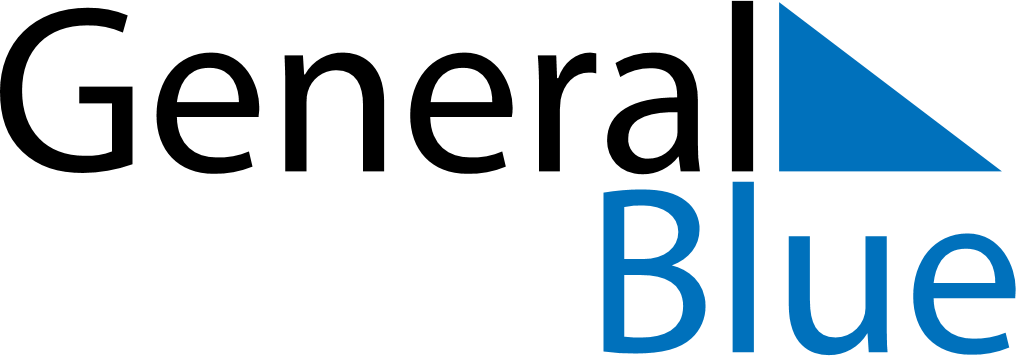 June 2024June 2024June 2024June 2024June 2024June 2024June 2024Myitkyina, Kachin, MyanmarMyitkyina, Kachin, MyanmarMyitkyina, Kachin, MyanmarMyitkyina, Kachin, MyanmarMyitkyina, Kachin, MyanmarMyitkyina, Kachin, MyanmarMyitkyina, Kachin, MyanmarSundayMondayMondayTuesdayWednesdayThursdayFridaySaturday1Sunrise: 5:09 AMSunset: 6:46 PMDaylight: 13 hours and 36 minutes.23345678Sunrise: 5:09 AMSunset: 6:47 PMDaylight: 13 hours and 37 minutes.Sunrise: 5:09 AMSunset: 6:47 PMDaylight: 13 hours and 38 minutes.Sunrise: 5:09 AMSunset: 6:47 PMDaylight: 13 hours and 38 minutes.Sunrise: 5:09 AMSunset: 6:48 PMDaylight: 13 hours and 38 minutes.Sunrise: 5:09 AMSunset: 6:48 PMDaylight: 13 hours and 39 minutes.Sunrise: 5:09 AMSunset: 6:48 PMDaylight: 13 hours and 39 minutes.Sunrise: 5:09 AMSunset: 6:49 PMDaylight: 13 hours and 40 minutes.Sunrise: 5:09 AMSunset: 6:49 PMDaylight: 13 hours and 40 minutes.910101112131415Sunrise: 5:09 AMSunset: 6:50 PMDaylight: 13 hours and 40 minutes.Sunrise: 5:09 AMSunset: 6:50 PMDaylight: 13 hours and 41 minutes.Sunrise: 5:09 AMSunset: 6:50 PMDaylight: 13 hours and 41 minutes.Sunrise: 5:09 AMSunset: 6:50 PMDaylight: 13 hours and 41 minutes.Sunrise: 5:09 AMSunset: 6:51 PMDaylight: 13 hours and 41 minutes.Sunrise: 5:09 AMSunset: 6:51 PMDaylight: 13 hours and 42 minutes.Sunrise: 5:09 AMSunset: 6:51 PMDaylight: 13 hours and 42 minutes.Sunrise: 5:09 AMSunset: 6:52 PMDaylight: 13 hours and 42 minutes.1617171819202122Sunrise: 5:09 AMSunset: 6:52 PMDaylight: 13 hours and 42 minutes.Sunrise: 5:09 AMSunset: 6:52 PMDaylight: 13 hours and 42 minutes.Sunrise: 5:09 AMSunset: 6:52 PMDaylight: 13 hours and 42 minutes.Sunrise: 5:10 AMSunset: 6:53 PMDaylight: 13 hours and 43 minutes.Sunrise: 5:10 AMSunset: 6:53 PMDaylight: 13 hours and 43 minutes.Sunrise: 5:10 AMSunset: 6:53 PMDaylight: 13 hours and 43 minutes.Sunrise: 5:10 AMSunset: 6:53 PMDaylight: 13 hours and 43 minutes.Sunrise: 5:10 AMSunset: 6:54 PMDaylight: 13 hours and 43 minutes.2324242526272829Sunrise: 5:11 AMSunset: 6:54 PMDaylight: 13 hours and 43 minutes.Sunrise: 5:11 AMSunset: 6:54 PMDaylight: 13 hours and 43 minutes.Sunrise: 5:11 AMSunset: 6:54 PMDaylight: 13 hours and 43 minutes.Sunrise: 5:11 AMSunset: 6:54 PMDaylight: 13 hours and 42 minutes.Sunrise: 5:11 AMSunset: 6:54 PMDaylight: 13 hours and 42 minutes.Sunrise: 5:12 AMSunset: 6:54 PMDaylight: 13 hours and 42 minutes.Sunrise: 5:12 AMSunset: 6:54 PMDaylight: 13 hours and 42 minutes.Sunrise: 5:12 AMSunset: 6:54 PMDaylight: 13 hours and 42 minutes.30Sunrise: 5:13 AMSunset: 6:55 PMDaylight: 13 hours and 41 minutes.